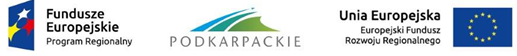 Załącznik nr 4 do SIWZ: INFORMACJA O przynależności do grupy kapitałowejOŚWIADCZENIE WYKONAWCYW SPRAWIE PRZYNALEŻNOŚCI DO GRUPY KAPITAŁOWEJzłożone w trybie art. 24 ust. 11 ustawy PZPW związku ze złożeniem oferty w postępowaniu o udzielenie zamówienia publicznego „Pełnienie funkcji Inspektora Nadzoru Inwestorskiego nad realizacją zadania pn. Rozbudowa, przebudowa i modernizacja oczyszczalni ścieków sanitarnych oraz przepompowni sieciowych kanalizacji sanitarnej w miejscowości Bircza”mając na uwadze obowiązek wynikający z art. 24 ust. 11 ustawy PZP,Wykonawca …………………………………………………………………………………………….……………...….….……………………………………………………………………………………………………..…..………..(podać nazwę i adres Wykonawcy)oświadcza, że należy/nie należy (niepotrzebne należy skreślić) do tej samej grupy kapitałowej
w rozumieniu ustawy z dnia 16 lutego 2007 r. o ochronie konkurencji i konsumentów
(Dz. U. z 2015 r. poz. 184, 1618 i 1634), o której mowa w art. 24 ust. 1 pkt 23 ustawy PZP
– wraz z innymi Wykonawcami, którzy złożyli odrębne oferty/oferty częściowe w niniejszym postępowaniu (zgodnie z wykazem zamieszonym niżej).Wykaz Wykonawców należących do tej samej grupy kapitałowej, którzy złożyli odrębne oferty/oferty częściowe w niniejszym postępowaniu:……………………………………..……………………………………..(wypełnić, jeżeli dotyczy – należy powielić wedle konieczności)W załączeniu Wykonawca przekazuje dowody wskazujące, że istniejące między wymienionymi wyżej Wykonawcami należącymi do tej samej grupy kapitałowej powiązania nie prowadzą do zachwiania uczciwej konkurencji w postępowaniu o udzielenie zamówienia.(jeżeli dotyczy)     ………………………….….                                     ...…………………………………………………………………………………                       (miejscowość , data)                                                                    (czytelny podpis lub podpis z pieczątką imienną osoby upoważnionej / osób upoważnionych do reprezentowania Wykonawcy) INFORMACJE NA TEMAT TRYBU ZŁOŻENIA NINIEJSZEGO OŚWIADCZENIAOświadczenie należy złożyć u Zamawiającego w formie pisemnej (oryginale), w terminie 3 dni od dnia zamieszczenia na stronie internetowej Zamawiającego informacji, o której mowa w art. 86 ust. 5 ustawy PZP – protokołu z otwarcia ofert.W przypadku wspólnego ubiegania się o zamówienie przez Wykonawców niniejsze oświadczenie składa odrębnie każdy z Wykonawców wspólnie ubiegających się o zamówienie.